KONSOLIDĒTA VERSIJAPielikumsDobeles novada domes 2022. gada 29. septembralēmumam Nr.430/17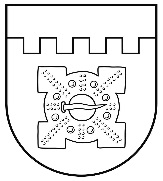 LATVIJAS REPUBLIKADOBELES NOVADA DOMEBrīvības iela 17, Dobele, Dobeles novads, LV-3701Tālr. 63707269, 63700137, 63720940, e-pasts dome@dobele.lvAPSTIPRINĀTSar Dobeles novada domes2022. gada 29. septembralēmumu Nr.430/17Grozījums : 2023. gada 26. oktobra lēmums Nr.438/14 “Par Bērzupes speciālās pamatskolas nosaukuma maiņu un nolikuma “Grozījums nolikumā “Bērzupes speciālās pamatskolas nolikums”” apstiprināšanu.BĒRZUPES PAMATSKOLAS NOLIKUMS(Ar grozījumiem, kas izdarīti ar Dobeles novada domes 26.10.2023. lēmumu, kas stājas spēkā 26.10.2023.)Izdots saskaņā ar Izglītības likuma 22. panta pirmo daļu unVispārējās izglītības likuma 8. un 9. pantu I. Vispārīgie jautājumi1. Bērzupes pamatskola  (turpmāk – iestāde) ir Dobeles novada pašvaldības (turpmāk – dibinātājs) dibināta vispārējās izglītības iestāde pirmsskolas, speciālās pamatizglītības un profesionālās pamatizglītības programmu īstenošanai.(Ar grozījumiem, kas izdarīti ar Dobeles novada domes 26.10.2023. lēmumu, kas stājas spēkā 26.10.2023.)2. Iestādes darbības tiesiskais pamats ir Izglītības likums, Vispārējās izglītības likums, citi normatīvie akti, kā arī iestādes dibinātāja izdotie tiesību akti un šis nolikums.3. Iestāde ir pastarpinātās pārvaldes iestāde, kas atrodas Dobeles novada Izglītības pārvaldes pakļautībā.4. Iestādei ir zīmogs ar Dobeles novada ģerboņa attēlu un pilnu izglītības iestādes un dibinātāja nosaukumu un zīmogs ar papildinātā mazā valsts ģerboņa attēlu atbilstoši likumam “Par Latvijas valsts ģerboni”, kuru lieto uz iestādes izdotajiem dokumentiem, kas apliecina izglītības iegūšanu. Iestādei var būt sava simbolika.5. Iestāde lieto Dobeles novada Izglītības pārvaldes apstiprinātu noteikta parauga veidlapu.6. Iestādes adrese: “Bērzupītes”, Annenieku pagasts, Dobeles novads, LV – 3718.7. Dibinātāja juridiskais statuss – pašvaldība (atvasināta publiska persona). Dibinātāja juridiskā adrese: Brīvības iela 17, Dobele, Dobeles novads, LV-3701.8. Iestādes izglītības programmu īstenošanas vietas adrese: “Bērzupītes”, Annenieku pagasts, Dobeles novads, LV – 3718.II. Iestādes darbības mērķis, pamatvirziens un uzdevumi9. Iestādes darbības mērķis ir veidot izglītības vidi, organizēt un īstenot mācību un audzināšanas procesu, lai nodrošinātu valsts pirmsskolas izglītības vadlīnijās, izglītojamo audzināšanas vadlīnijās, valsts pamatizglītības standartā  noteikto mērķu sasniegšanu.10. Iestādes darbības pamatvirziens ir izglītojoša un audzinoša darbība.11. Iestādes uzdevumi ir:11.1. īstenot izglītības programmas, veikt mācību un audzināšanas darbu, izvēlēties izglītošanas darba metodes un formas;11.2. nodrošināt izglītojamajiem iespējas apgūt zināšanas un prasmes, kas ir nepieciešamas personiskai izaugsmei un attīstībai, pilsoniskai līdzdalībai, nodarbinātībai, sociālajai integrācijai un izglītības turpināšanai;11.3. izkopt izglītojamā prasmi patstāvīgi mācīties un pilnveidoties, nodrošinot izglītojamo karjeras vadības prasmju apguvi un attīstīšanu, kas ietver savu interešu, spēju un iespēju apzināšanos tālākās izglītības un profesionālās karjeras virziena izvēlei, vienlaikus motivējot mūžizglītībai;11.4. veicināt izglītojamā pilnveidošanos par garīgi, emocionāli un fiziski attīstītu personību un izkopt veselīga dzīvesveida paradumus;11.5. sekmēt izglītojamā sociāli aktīvu un atbildīgu attieksmi pret sevi, ģimeni, sabiedrību, vidi un valsti, saglabājot un attīstot savu valodu, etnisko un kultūras savdabību. Pilnveidot izpratni par Latvijas Republikas Satversmē un citos tiesību aktos ietvertajiem cilvēktiesību pamatprincipiem un audzināt krietnus, godprātīgus, atbildīgus cilvēkus – Latvijas patriotus;11.6. sadarboties ar izglītojamā vecākiem vai personu, kas realizē aizgādību (turpmāk – vecāki), lai nodrošinātu izglītības ieguvi;11.7. nodrošināt izglītības programmu īstenošanā un izglītības satura apguvē nepieciešamos mācību līdzekļus, tai skaitā elektroniskajā vidē; 11.8. racionāli un efektīvi izmantot izglītībai atvēlētos finanšu resursus;11.9. aizpildīt un iesniegt oficiālās statistikas veidlapu (atbilstoši normatīvajos aktos par oficiālās statistikas veidlapu paraugiem izglītības jomā noteiktajam), aktualizēt Izglītības iestāžu reģistrā norādāmo informāciju atbilstoši Ministru kabineta noteikumiem par Valsts izglītības informācijas sistēmas saturu, uzturēšanas un aktualizācijas kārtību, kā arī nodrošināt pašnovērtējuma ziņojuma aktualizāciju un tā pieejamību Dobeles novada pašvaldības tīmekļvietnē;11.10. pildīt citus normatīvajos aktos paredzētos izglītības iestādes uzdevumus.III. Iestādē īstenojamās izglītības programmas12. Iestāde īsteno šādas izglītības programmas: 12.1. speciālās pamatizglītības programmu izglītojamajiem ar smagiem garīgās attīstības traucējumiem vai vairākiem smagiem attīstības traucējumiem, kods 21015911;12.2. speciālās pamatizglītības programmu izglītojamajiem ar garīgās attīstības traucējumiem, kods 21015811;12.3. speciālās pirmsskolas izglītības programmu izglītojamajiem ar jauktiem attīstības traucējumiem, kods 01015611;12.4. speciālās pirmsskolas izglītības programmu izglītojamajiem ar garīgās attīstības traucējumiem, kods 01015811;12.5. speciālās pirmsskolas izglītības programmu izglītojamajiem ar smagiem garīgās attīstības traucējumiem vai vairākiem smagiem attīstības traucējumiem, kods 01015911;12.6. profesionālās pamatizglītības programmu - ēdināšanas pakalpojumi, kods 22811021.13. Iestāde var īstenot interešu izglītības, tālākizglītības un citas izglītības programmas, atbilstoši normatīvajos aktos noteiktajam.IV. Izglītības procesa organizācija14. Izglītības procesa organizāciju iestādē nosaka Izglītības likums, Vispārējās izglītības likums, Profesionālās izglītības likums, citi ārējie normatīvie akti, šis nolikums, iestādes Darba kārtības noteikumi, Iekšējās kārtības noteikumi un citi iestādes iekšējie normatīvie akti, kā arī citi iestādes vadītāja (turpmāk – direktors) izdotie tiesību akti un lēmumi.15.Izglītojamo uzņemšana, pārcelšana nākamajā klasē un atskaitīšana no iestādes  notiek Ministru kabineta noteiktajā kārtībā. 16. Mācību ilgumu, īstenojot vispārējās pamatizglītības programmu, nosaka Vispārējās izglītības likums. Mācību gada sākuma un beigu datumu, kā arī izglītojamo brīvdienas nosaka Ministru kabinets. Mācību darba organizācijas pamatforma ir mācību stunda. Direktors ir tiesīgs noteikt citas mācību organizācijas formas un to ilgumu, nepārsniedzot Vispārējās izglītības likumā noteikto mācību stundu slodzi nedēļā un mācību stundu skaitu dienā. Mācību stundu slodzes sadalījumu pa dienām atspoguļo mācību priekšmetu stundu plāns ar kopējo mācību stundu skaitu mācību priekšmetā. 17. Iestāde patstāvīgi izstrādā izglītojamo mācību sasniegumu vērtēšanas kārtību, ievērojot valsts izglītības standartā minētos vērtēšanas pamatprincipus.18. Iestādē var būt pagarinātās dienas grupas, kas nodrošina iespēju izglītojamajiem saņemt pedagoģisku palīdzību un organizēti pavadīt brīvo laiku ārpus obligātajām mācību stundām. Pagarinātās dienas grupas darbojas saskaņā ar iestādes izstrādātu iekšējo normatīvo aktu.19. Iestāde nodrošina izglītojamajiem internāta pakalpojumu.V. Izglītojamo tiesības un pienākumi 20. Izglītojamo tiesības un pienākumi ir noteikti Izglītības likumā, Bērnu tiesību aizsardzības likumā, citos ārējos normatīvajos aktos un iestādes iekšējos normatīvajos aktos.21. Izglītojamais ir atbildīgs par savu rīcību iestādē atbilstoši normatīvajos aktos noteiktajam.VI. Iestādes direktora, pedagogu un citu darbinieku tiesības un pienākumi22. Iestādi vada tās direktors, kuru pieņem darbā un atbrīvo no darba dibinātājs normatīvajos aktos noteiktajā kārtībā. Darba līgumu ar direktoru slēdz Dobeles novada Izglītības pārvalde.23. Direktora tiesības, pienākumi un atbildība noteikta Izglītības likumā, Vispārējās izglītības likumā, Bērnu tiesību aizsardzības likumā, Fizisko personu datu apstrādes likumā, Darba likumā un citos normatīvajos aktos. Direktora tiesības, pienākumus un atbildību precizē darba līgums, amata apraksts, dibinātāja un Dobeles novada Izglītības pārvaldes rīkojumi.24. Direktors vada iestādes darbu, attīstības plānošanu un ir tieši atbildīgs par izglītības programmu īstenošanu. Direktors savu pilnvaru ietvaros lemj par iestādes intelektuālo, finanšu un materiālo līdzekļu izlietošanu.25. Paraksta tiesības uz iestādes dokumentiem darbam ar valsts pārvaldes institūcijām, dibinātāja institūcijām un struktūrvienībām, fiziskām un juridiskām personām ir direktoram un tā pienākumu izpildītājam.26. Direktoram ir pakļauti visi iestādes darbinieki. 27. Iestādes pedagogus un citus darbiniekus darbā pieņem un atbrīvo direktors normatīvajos aktos noteiktā kārtībā. Direktors ir tiesīgs deleģēt pedagogiem un citiem iestādes darbiniekiem konkrētu uzdevumu veikšanu.28. Iestādes pedagogu tiesības un pienākumi ir noteikti Izglītības likumā, Bērnu tiesību aizsardzības likumā, Fizisko personu datu apstrādes likumā, Darba likumā un citos normatīvajos aktos. Pedagoga tiesības un pienākumus precizē darba līgums un amata apraksts.29. Iestādes citu darbinieku tiesības un pienākumi ir noteikti Darba likumā, Bērnu tiesību aizsardzības likumā un citos normatīvajos aktos. Iestādes citu darbinieku tiesības un pienākumus precizē darba līgums un amata apraksts.VII. Iestādes pašpārvaldes izveidošanas kārtība un kompetence30. Direktors sadarbībā ar Dobeles novada Izglītības pārvaldi izveido iestādes organizatorisko struktūru.31. Direktoram ir pienākums nodrošināt izglītības iestādes padomes izveidošanu un darbību. Iestādes padomes kompetenci nosaka Izglītības likums.32. Lai risinātu jautājumus, kas saistīti ar izglītojamo interesēm iestādē un  līdzdarbotos  iestādes darba organizēšanā un mācību procesa pilnveidē, iestādes padome ir tiesīga veidot interešu grupas un institūcijas, tajās iesaistot iestādes izglītojamos un viņu vecākus. Minēto institūciju un interešu grupu darbību nosaka iestādes padomes apstiprināts reglaments.33. Izglītības programmās noteikto prasību īstenošanas kvalitātes nodrošināšanai, mācību priekšmetu pedagogi var tikt apvienoti metodiskajās komisijās. Metodiskās komisijas darbojas saskaņā ar šo nolikumu un iestādes iekšējiem normatīvajiem aktiem, to darbu koordinē direktors un direktora vietnieks.VIII. Iestādes pedagoģiskās padomes izveidošanas kārtība un kompetence34. Iestādes pedagoģiskās padomes (turpmāk – pedagoģiskā padome) izveidošanas kārtību, darbību un kompetenci nosaka Vispārējās izglītības likums un citi normatīvie akti. 35. Pedagoģisko padomi vada direktors.IX. Iestādes iekšējo normatīvo aktu pieņemšanas kārtība un iestāde, kurai privātpersona, iesniedzot attiecīgu iesniegumu, var apstrīdēt iestādes izdotu administratīvo aktu vai faktisko rīcību36. Iestāde saskaņā ar Izglītības likumā, Vispārējās izglītības likumā un citos normatīvajos aktos, kā arī iestādes nolikumā noteikto patstāvīgi izstrādā un izdod iestādes iekšējos normatīvos aktus.37. Iestādes izdotu administratīvo aktu vai faktisko rīcību privātpersona var apstrīdēt, iesniedzot attiecīgu iesniegumu Dobeles novada Izglītības pārvaldei, Brīvības iela 15, Dobele, Dobeles novads, LV-3701, vai sūtot uz e pasta adresi: izglitiba@dobele.lv .X. Iestādes saimnieciskā darbība38. Iestāde ir patstāvīga finanšu, saimnieciskajā un citā darbībā saskaņā ar Izglītības likumā un citos normatīvajos aktos, kā arī iestādes nolikumā noteikto.39. Atbilstoši normatīvajos aktos noteiktajam iestādes direktors, saskaņā ar Dobeles novada pašvaldības  un Dobeles novada Izglītības pārvaldes noteikto kārtību, ir tiesīgs slēgt ar juridiskām un fiziskām personām līgumus par dažādu iestādei nepieciešamo darbu veikšanu un citiem pakalpojumiem (veikt civiltiesiskus darījumus par dažādu iestādei nepieciešamo darbu veikšanu, piegādi un citiem pakalpojumiem (piemēram telpu nomu u.c.), ja tas netraucē izglītības programmu īstenošanai.40. Iestādes saimnieciskās darbības ietvaros tiek veikta iestādes telpu un teritorijas apsaimniekošana. XI. Iestādes finansēšanas avoti un kārtība41. Iestādes finansēšanas avotus un kārtību nosaka Izglītības likums, Vispārējās izglītības likums un citi normatīvie akti.42. Finanšu līdzekļu izmantošanas kārtību, ievērojot ārējos normatīvajos aktos noteikto, nosaka iestādes direktors, saskaņojot ar Dobeles novada Izglītības pārvaldi, dibinātāja noteiktā kārtībā.XII. Iestādes reorganizācijas un likvidācijas kārtība43. Iestādi reorganizē vai likvidē dibinātājs normatīvajos aktos noteiktajā kārtībā, paziņojot par to Ministru kabineta noteiktai institūcijai, kas kārto Izglītības iestāžu reģistru.44. Iestāde par tās likvidāciju vai reorganizāciju attiecīgās institūcijas, tai skaitā Ministru kabineta noteiktu institūciju, kas kārto Izglītības iestāžu reģistru, un personas informē ne vēlāk kā sešus mēnešus iepriekš (objektīvu apstākļu dēļ – ne vēlāk kā trīs mēnešus iepriekš).XIII. Iestādes nolikuma un tā grozījumu pieņemšanas kārtība45. Iestāde vai Dobeles novada Izglītības pārvalde, pamatojoties uz Izglītības likumu, Vispārējās izglītības likumu un profesionālās izglītības likumu, izstrādā iestādes nolikuma projektu. Iestādes nolikumu apstiprina dibinātājs.46. Grozījumus iestādes nolikumā var izdarīt pēc dibinātāja, iestādes direktora, Dobeles novada Izglītības pārvaldes iniciatīvas, iestādes padomes vai pedagoģiskās padomes priekšlikuma. Grozījumus nolikumā apstiprina dibinātājs.47. Iestādes nolikumu un grozījumus nolikumā iestāde aktualizē Valsts izglītības informācijas sistēmā normatīvajos aktos noteiktajā kārtībā. XIV. Citi būtiski noteikumi, kas nav pretrunā ar normatīvajiem aktiem48. Saskaņā ar normatīvajos aktos un dibinātāja noteikto kārtību iestāde veic dokumentu un arhīvu pārvaldību, tostarp veicot fizisko personu datu apstrādi saskaņā ar Eiropas Parlamenta un Padomes 2016. gada 27. aprīļa regulu (ES) 2016/679 par fizisku personu aizsardzību attiecībā uz personas datu apstrādi un šādu datu brīvu apriti un ar ko atceļ direktīvu 95/46/EK (Vispārīgā datu aizsardzības regula) un Fizisko personu datu apstrādes likumu.49. Iestāde savā darbībā nodrošina izglītības jomu reglamentējošajos normatīvajos aktos noteikto mērķu sasniegšanu, vienlaikus nodrošinot izglītojamo tiesību un interešu ievērošanu un aizsardzību.Domes priekšsēdētājs									I. Gorskis